Introducción: Destinatarios del proceso: Estudiantes de Pre kínder a IVº de Ed. Media.Ámbito de aplicación: Pre kínder a IVº Ed. Media, fuera del horario lectivo, en espacios especialmente asignados. Registros de referencia (entradas): Proyecto Educativo Institucional (PEI), PDI, Proyecto de Pastoral, Plan Anual de Calidad, PC 01 Acción Docente, PC 02 Acción de Jefatura de Curso, PC-03 Acción Pastoral, PC 08 Gestión de la Convivencia.Registros generados (salidas): Programación de actividades aprobadas por la Dirección, Circular informativa de la oferta de actividades, Ficha de inscripción (digitalizada), Planificación de las actividades, Libro de registro de asistencia y actividades, Registro de entrevistas a alumnos y apoderados, Actas de reuniones, Encuesta de satisfacción, Informe de seguimiento mensual e Informe anual.Funciones implicadas: Vicerrectoría Académica, Coordinación de las actividades del Currículum Complementario, Dirección de Administración y Finanzas, Vicerrectoría de Formación, Direcciones de Ciclo, profesores, monitores y animadores de grupos, área primeros auxilios. Propietario del proceso: Vicerrectoría Académica. Descripción del Proceso: Requisitos:Planificación de la oferta de actividades. Es de responsabilidad del/de la Coordinador/a de Actividades del Currículum Complementario, diseñar y presentar al/a la Vicerrector/a Académico/a, la oferta de actividades (talleres, academias, grupos de acción social, otras) para su aprobación en las fechas definidas en calendario institucional.Esta oferta surge de los resultados de la evaluación las actividades realizadas del año anterior, la que se hace de acuerdo a parámetros que incluyen: logros obtenidos, desarrollo de contenidos y actividades, porcentaje de asistencia e intereses de los estudiantes, recursos materiales y humanos disponibles. Debe considerar, además, las definiciones emanadas de Área de Pastoral en cuanto a grupos, comunidades u otras propias del área y las orientaciones o directrices emanadas desde Vicerrectoría Académica.La oferta de actividades incluye requisitos básicos de funcionamiento (según la naturaleza de la actividad): número mínimo de participantes para su inicio y desarrollo, identificación de profesionales a cargo, (profesores, monitores, animadores), horarios y lugares de funcionamiento. (Anexo N° 1 PROPUESTA ANUAL DE ACTIVIDADES) Cada actividad es planificada por el/los responsables/s de ella la que debe ser revisada por Coordinador/a de Actividades Currículum Complementario y aprobadas por Vicerrector/a Académico/a o Vicerrector/a de Formación, según la naturaleza de la actividad. Estas planificaciones se diseñan y aprueban a lo menos 10 días hábiles antes del inicio de su ejecución. (Anexo N° 2 PLANIFICACIÓN ACTIVIDAD CURRICULUM COMPLEMENTARIO) Difusión – información:La oferta de actividades se informa en las fechas establecidas en calendario institucional, a través de la página web (para toda la comunidad) y circular informativa enviada por correo electrónico a padres, madres o apoderados, Directores/as de Ciclo, profesores jefes, y trabajadores (Anexo N° 3 CIRCULAR INFORMATIVA).Es de responsabilidad del/de la Coordinador/a de Actividades de Curriculum Complementario, en conjunto con el/ la encargado /a de comunicaciones, preparar, distribuir y comunicar la oferta de actividades. Inscripción: La inscripción en las actividades por parte de los(as) estudiantes se realiza en las fechas informadas en Anexo Circular Informativa. Es de responsabilidad del/de la apoderado/a inscribir digitalmente (a través de la plataforma correspondiente, detallada en la circular enviada), a su pupilo/a de acuerdo a los plazos establecidos. En caso de concretarse el taller, esta inscripción constituye un compromiso de participación del estudiante. El – la estudiante puede participar máximo en tres actividades, en cuyo caso una de ellas debe ser del área de Pastoral. Concreción del Taller:Con los resultados de las inscripciones a los talleres, el/la coordinador/a del área establece los grupos / talleres que cumplen con los requisitos especificados, entre otros, cantidad mínima de participantes y entrega las nóminas correspondientes a profesores jefes. (Anexo N° 4 NÓMINA DE PARTICIPANTES POR CURSO), junto con la información de las actividades que no podrán concretarse, por no cumplir con los requisitos para su funcionamiento, para ser informado en las reuniones de apoderados, si corresponde.En caso de no concretarse una actividad (taller / grupo) se informa al/a la estudiante y su apoderado - a y se les propone una segunda alternativa de actividad. Aceptado el cambio se incorpora al taller propuesto, de lo contrario se cierra la inscripción a la actividad.La nómina oficial de participantes en cada actividad se entrega a Vicerrector-a Académico-a, Vicerrector-a de Formación las que corresponden a su área, Directores-as de Ciclo, Profesores Jefes, Inspectores en funciones durante horario de la actividad, recepción, y profesionales a cargo de la actividad. (Anexo N° 5 NÓMINA DE PARTICIPANTES EN ACTIVIDAD…Realización de actividades: Cada profesor/monitor/animador ejecuta las actividades de acuerdo a la planificación aprobada, en la fecha definida en calendario de actividades. Debe registrar la asistencia y actividades realizadas por sesión en el cuadernillo correspondiente al taller. (Anexo N° 6 CUADERNILLO DE ASISTENCIA). Toda actividad o sesión que se realice fuera de las dependencias del Establecimiento debe contar con la autorización escrita del apoderado. Esta será recepcionada y archivada por el/la Coordinador/a del Área (Anexo N° 7 AUTORIZACIÓN DE SALIDA). El/la estudiante que no presente la autorización no puede participar en la actividad. La autorización señalada en el párrafo anterior debe ser presentada con la anticipación necesaria para dar cumplimiento a normativa vigente sobre salida de estudiantes.Los grupos finalizan sus actividades en el mes de noviembre, de acuerdo a la planificación específica.Seguimiento y Evaluación: El/la Coordinador/a de Actividades del Currículum Complementario realiza, a lo menos, 3 reuniones anuales (principio de año y final de cada semestre) con profesores / monitores / animadores, quedando registro de éstas en acta correspondiente. (Anexo N° 8 ACTA DE REUNIONES). Puede, además, de acuerdo a necesidades o situaciones emergentes, entrevistar a los encargados de las actividades, completando el registro correspondiente. (Anexo N° 9 REGISTRO DE ENTREVISTA)Cada monitor / animador se reúne al inicio del año con los /las apoderados/as de su grupo / taller, registrando los temas tratados e informaciones entregadas (Anexo N° 8 ACTA DE REUNIONES) acompañado/a, si es necesario, por el/la Coordinador/a de Área. El/la profesor/a/ monitor/a /animador/a puede reunirse con los apoderados las veces que requiera durante el año. Cada profesor/monitor/animador realiza, una vez al año, antes del mes de octubre, una sesión abierta para los apoderados con el objetivo de que estos se informen y conozcan la dinámica propia del taller y los avances de los(as) estudiantes. En el mes de noviembre se aplica una Evaluación del Proceso (Anexo N° 10   EVALUACIÓN DEL PROCESO) a los/las alumnos/as participantes   y a profesores/as / monitores/as / animadores/as y apoderados/as, sus resultados se entregan a Vicerrectoría Académica o de Formación, según corresponda. El resultado de la evaluación administrada a los/las alumnos/as se entrega a los/las profesores/as / monitores/as / animadores/as para su conocimiento y retroalimentación (Anexo N° 11 INFORME DE EVALUACIÓN).El/la Coordinador/a de Área emite un informe mensual al/a la Vicerrector-a Académico-a.   Este considera el porcentaje de asistencia de cada taller y las actividades relevantes realizadas, utilizando el formato del informe mensual del plan anual para reflejar los resultados.El/la Coordinador/a de Área. elabora y entrega, la primera quincena de diciembre a el/la Vicerrector-a Académico-a un informe de evaluación anual.  (Anexo N° 12 INFORME DE EVALUACIÓN ANUAL)Anexos (Impresos o digitalizados) Propuesta Anual de Actividades Planificación Actividad Currículum ComplementarioCircular informativaNómina de Participantes por CursoNómina de Participantes en actividadCuadernillo de asistenciaAutorización de SalidaActa de ReunionesRegistro de EntrevistaEvaluación del ProcesoInforme de EvaluaciónInforme de Evaluación Anualanexo N° 1       Propuesta Anual de actividades – AÑO …….(en cursiva lo que se debe especificar)Fecha de presentación a Vicerrector/a Académico/a: ___________________________________________________Anexo N° 2planificación actividad curriculum complementarioAnexo N° 3CirculaR Informativaestimados Apoderados:Junto con expresarles nuestros afectuosos saludos, nos es grato informar a Uds. las actividades del Curriculum Complementario que el Colegio ofrece a sus estudiantes, especificando profesionales a cargo, horarios y destinatarios.Antes de inscribir a sus pupilos, por favor tengan presente lo siguiente: Estas actividades son optativas, es decir, ningún/a alumno/a esta obligado/a a participar en ellas, sin embargo, una vez formalizada su inscripción la asistencia es Obligatoria. La inasistencia a tres sesiones consecutivas y sin justificación implica la eliminación del/de la alumno /a de la actividad.El – la alumno- a podrá inscribirse en hasta tres actividades, incluyendo Área Pastoral.La incorporación en cada una de estas actividades está sujeta al N° de cupos ofrecidos.Las actividades no tienen costo adicional a la colegiatura.Estas actividades son anuales, cada taller funcionará con un número de alumnos establecido el que debe mantenerse hasta el término del primer semestre, de no cumplirse este requisito la actividad se suspenderá.Antecedentes:Los/las alumnos/as que deseen participar en alguna actividad deben inscribirse, a través de sus apoderados, completando el registro en la página Web del Establecimiento, a contar del xxxxxxx. Las inscripciones se recepcionarán hasta el xxxxxxxxxx. Las actividades se inician el xxxxxxxxxxx, en los horarios correspondientes.Para la actividad de Coro, el ingreso está sujeto a un examen de admisión, de carácter selectivo, previo trabajo de apresto vocal.Las actividades del Grupo Scout comenzarán el xxxxxx. Las actividades referidas a Área Pastoral comenzarán   el xxxxPara las Actividades Deportivas, de 5°básico a IV° medio, los profesores seleccionarán a los/las alumnos/as con las características y condiciones para representar al Colegio, situación que será comunicada oportunamente a padres / madres / apoderados.El contenido de la circular puede ser modificado de acuerdo a realidad del año.Lista de ACTIVIDADES CURRICULUM COMPLEMENTARIO AÑO XXXXXXXAnexo N° 4NÓMINAS DE PARTICIPANTES POR CURSOCURSO:  ________________________                  Prof. Jefe: _____________________________________________________________Anexo N° 5NÓMINAS DE PARTICIPANTES actividad ………………………………………Profesor/a – monitor/a ,  animador/a: _____________________________________________________________________________________________________________________________________________________________Horario de funcionamiento: ________________________________________________________________________________Anexo  N° 6CUADERNILLO DE ASISTENCIA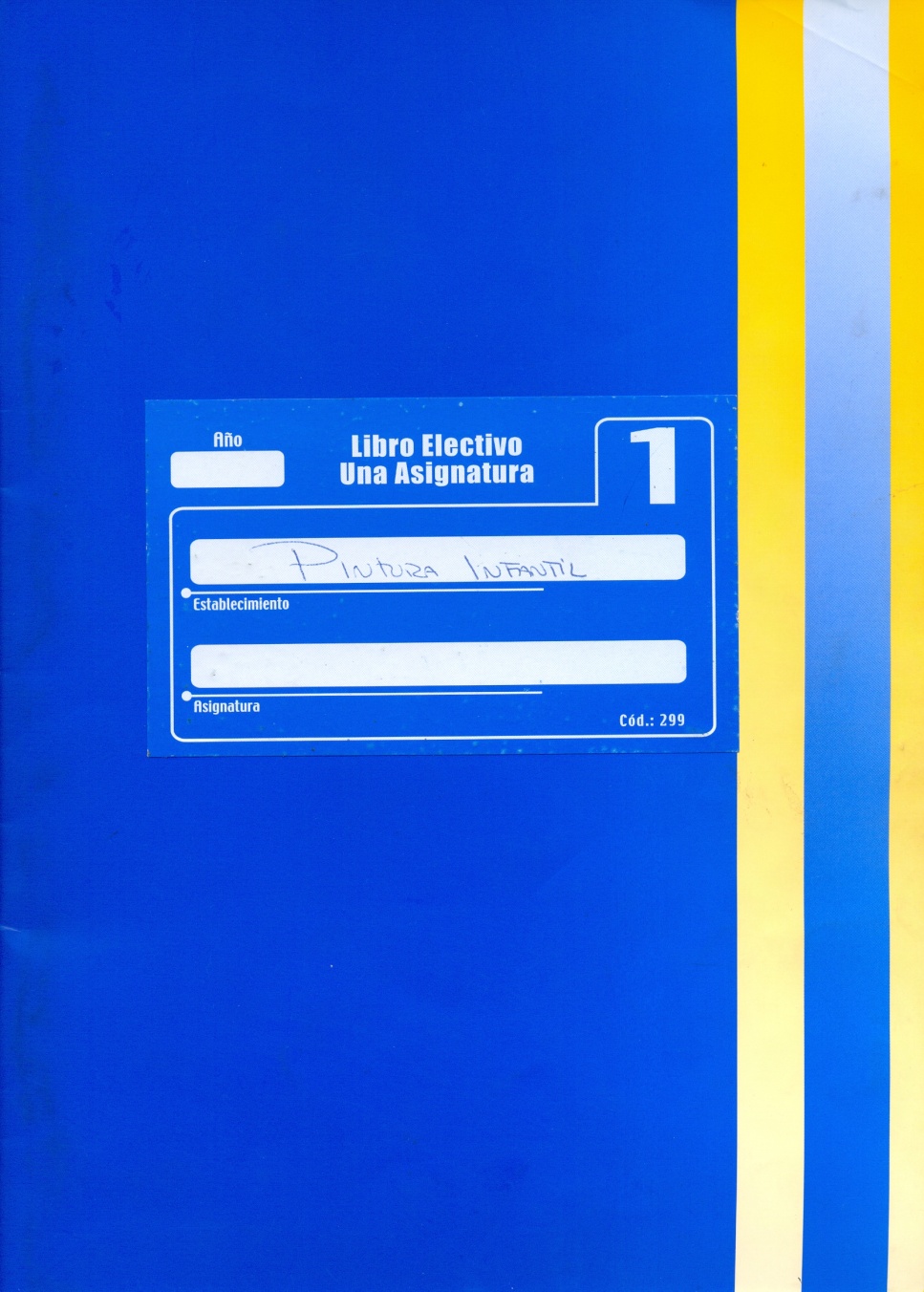 Anexo N° 7AUTORIZACION DE SALIDASantiago, ……………...Señor(a)  Apoderado(a)PresenteComunico a usted que el grupo / el taller / la comunidad del Área de Curriculum Complementario / Selección Deportiva ………………………………………………………………………………………………………………………………………….., ha programado una actividad consistente en: A realizarse el día ……………….. . en …………………………………………………………………………………………Los estudiantes deben asistir con …………………………..…………...... y se trasladarán ……………..…… ….…..………………..,  saliendo del Colegio a las …………………. horas  y regresando a las …………………….. aproximadamente.Acompañarán a los  - las alumnos(as) los/las profesores/as ………………………………………………………………………………………………………………………………………………………………….Solicito a usted firmar el talón adjunto, autorizando a su hijo(a) para participar en esta actividad.		Cordialmente,Señor- a- ita:Coordinador-a  Actividades . Curriculum Complementario  PresenteRecibí comunicación referida a la actividad de …………………...……………………………………………………………….,             programada para el día ……………………………………. ,  a realizarse en ………………………………………………………            y, autorizo la participación de mi hijo (a) /pupilo-a .           Nombre alumno – a: ………………………………………………………………………………………………………………….           Curso: ……………………………………………………..           Nombre apoderado – a: ……………………………………………………………………………………………………………..          Firma: …………………………………………………………………………………………………………………………………		        Fecha : ………………………………………………………………………………………………………………                 Firma de responsable de la reunión:  _____________________________________Anexo  N° 9registro DE ENTREVISTASDETALLE: OBSERVACIONES Y/O ACUERDOS_______________________                                           ____________________________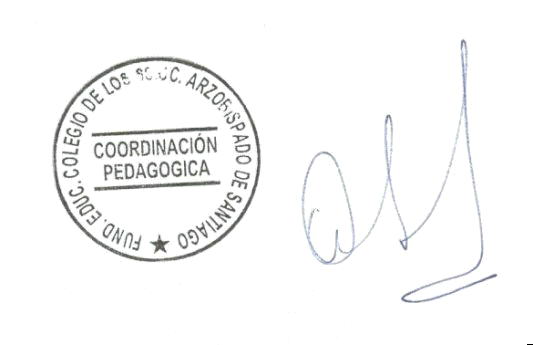 Firma entrevistado                                               Firma entrevistadoranexo N° 10ENCUESTA DE EVALUACIÓN  DEL PROCESO– ESTUDIANTES  PRE KINDER A 4° BÁSICOACTIVIDAD: _________________________________________________________________________CURSO (MARCA CON UNA X TU CURSO)EN ESTAS PREGUNTAS DEBES MARCAR CON UNA X EN EL ESPACIO BAJO LA CARITA CON LA QUE TE SIENTAS IDENTIFICADO - A. CUANDO VOY AL TALLER LLEGO CON GANAS (CASI SIEMPRE O SIEMPRE)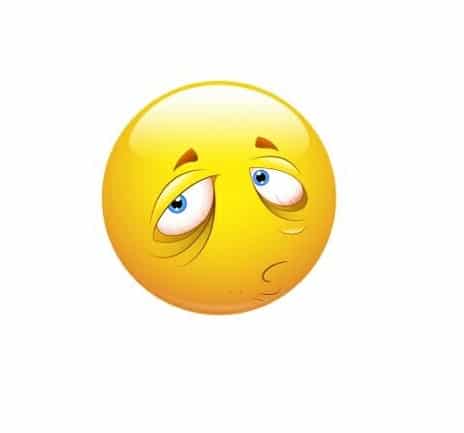 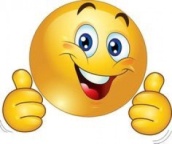 EN EL TALLER APRENDO MUCHO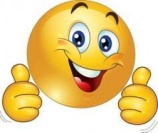 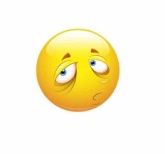 CUANDO LLEGO A LA CASA LE HABLO A MIS PAPÁS DEL TALLER LAS ACTIVIDADES ME PARECEN ENTRETENIDASLAS PROFESORAS O LOS PROFESORES DEL TALLER SE PREOCUPAN DE MI, DE QUE HAGA LAS ACTIVIDADES  INVITARÍA A MIS COMPAÑEROS/AS  A PARTICIPAR EN ESTE TALLERLas actividades del Currículum Complementario son parte importante en nuestro colegio. Tu opinión nos ayudará a administrar las medidas que nos permitan mejorar la calidad de las que realizaremos en el futuro.ACTIVIDAD: ______________________________________________________________CURSO Por favor anota con una x en el casillero que representa tu opinión. Se cumplieron las expectativas con respecto a la actividad cuando ingresaste a ella La actividad te ayudó a conocer o desarrollar tus habilidades en el área:La participación en la actividad te ayudó a conocer a otras personas Tu participación en la actividad te permitió trabajar en grupo y socializar con otras personas.Las actividades concretas que realizaste en las sesiones fueron de tu agrado El profesor / la profesora a cargo de la actividad aclaró tus preguntas o dudas. El profesor - la profesora fue acogedor – a contigo  El profesor – la profesora tenía dominio de lo que enseñaba o hacía. ¿Recomendarías esta actividad a tus compañeros - as?¿Te gustaría que esta actividad continuara el próximo año? Actividad que evalúa: ________________________________________________________Animador-a / monitor-a: 1.- ___________________________________________________                                             2.- ___________________________________________________Por favor, anote X en el casillero que mejor representa su juicio respecto de lo que se le consulta. Al final encontrará un espacio donde puede respaldar su evaluación o sugerir al respecto. Si no tiene información necesaria para responder, por favor marque 0 (No observado).Rogamos responder de acuerdo a  la siguiente escala:4: muy satisfactorio-a3.- satisfactorio-a2.- puede mejorar1.- debe mejorar0.- No observado – no tiene información.Actividad que evalúa: ________________________________________________________Animador-a / monitor-a: 1.- ___________________________________________________                                             2.- ___________________________________________________Por favor, anote X en el casillero que mejor representa su juicio respecto de lo que se le consulta. Al final encontrará un espacio donde puede respaldar su evaluación o sugerir al respecto. Si no tiene información necesaria para responder, por favor marque 0 (No observado).Rogamos responder de acuerdo a la siguiente escala:4: muy satisfactorio-a3.- satisfactorio-a2.- puede mejorar1.- debe mejorar0.- No observado – no tiene información.ANEXO N° 11INFORME DE EVALUACIÓN ACTIVIDADES CURRICULUM COMPLEMENTARIO1. Resultado PROMEDIO de las evaluaciones de profesores, POR ÁREA.2.INDICADORES DESTACADOS: PosItivamente: (SATISFACTORIOS O muy satisfactorios)DEFICITARIAMENTE O QUE REQUIEREN ATENCIÓN:OPORTUNIDADES DE MEJORA:3. Resultado PROMEDIO de las evaluaciones de los/LAS alumnos/AS POR ÁREA.4.INDICADORES DESTACADOS: PosItivamente: (SATISFACTORIOS O muy satisfactorios)DEFICITARIAMENTE O QUE REQUIEREN ATENCIÓN:OPORTUNIDADES DE MEJORA:5. RESULTADO PROMEDIO DE LAS EVALUACIONES DE APODERADOS/AS, POR ÁREA.6.INDICADORES DESTACADOS: PosItivamente: (SATISFACTORIOS O muy satisfactorios)DEFICITARIAMENTE O QUE REQUIEREN ATENCIÓN:OPORTUNIDADES DE MEJORA:7. SUGERENCIAS - COMENTARIOS:Anexo n° 12INFORME DE EVALUACIÓN ANUALactividades (taller, academia, grupo, otra) impartidas durante el año, número de PARTICIPANTES Y su porcentaje de asistenciaACTIVIDADES RELEVANTES realizadas durante el año promedio de calificaciones, (1,0 a 4,0) registradas en las ENCUESTAS 4. sugerencias de Mejoras relevantes al proceso de Actividades DE CURRICULUM COMPLEMENTARIO: 5. Comentarios, OBSERVACIONES:  						:5.-	CONTROL DE MODIFICACIONES DEL DOCUMENTORevisiónFechaDescripción de Modificación02020Edición InicialELABORADO POR:Coordinadora S.G.C. REVISADO POR:Fiscal-Contralora APROBADO POR:RectorFecha: Mayo 2020 Fecha: Septiembre  2020Fecha: 2020Area: (pastoral– social – académica –artistico-cultural -  deportiva – otra))Area: (pastoral– social – académica –artistico-cultural -  deportiva – otra))Area: (pastoral– social – académica –artistico-cultural -  deportiva – otra))Area: (pastoral– social – académica –artistico-cultural -  deportiva – otra))Area: (pastoral– social – académica –artistico-cultural -  deportiva – otra))Area: (pastoral– social – académica –artistico-cultural -  deportiva – otra))Area: (pastoral– social – académica –artistico-cultural -  deportiva – otra))Actividadprofesor/A– animador/A – monitor/ANIVEL/ ESN° DE cupos (min/max.) díahorarioLUGARFirmaFirmaCoordinador(A) actividades curriculum complementariovicerrector/A académico/ANombre de la actividad: Nº SesionesNivel (es) / Curso(s)Nº horas aprox.Nombre profesor-a (s) – monitor-es  / animador – es-Fecha  de    inicioNombre profesor-a (s) – monitor-es  / animador – es-Fecha  de    términoÁrea (académica, pastoral, social, artístico-cultural, deportiva, otra)Mes: Objetivos Objetivos Objetivos Objetivos FechaContenidos / ActividadesValores / ActitudesProcedimiento Evaluativo1ª semana De … a …2ª semana De … a … 3ª semana De … a…4ª semanaDe … a … OBSERVACIONES: VºBº Coordinador/a  Área VºBº Vicerrector/a Académico/a / de FormaciónArea: Area: Area: Area: Area: Area: Actividadprofesional  a cargonivel / curso CUPOS díahorarioNombre del alumno/a(Lista digitalizada en SYSCOL)Actividad  1Actividad  2Actividad   3Firma Coordinador/a Actividades C. Complementario:Fecha: CursoListado de alumnos/as.Firma Coordinador/a Actividades C. Complementario:Fecha de entrega: Profesor/a del Taller/Selección DeportivaCoordinador(a) de Actividades Curriculum Complementario ACTA NºACTA NºFECHA  : FECHA  : Hora inicio : Hora término:PresentesPresentesTABLA DEL DÍATABLA DEL DÍAACUERDOS Y TAREASACUERDOS Y TAREASACUERDOS Y TAREASNOMBRE:  ……………………………………………………………………………………………………ENTREVISTA REALIZADA POR: ………………………………………………………………………Fecha:     ………………………………………….       ENTREVISTA REALIZADA POR: ………………………………………………………………………Fecha:     ………………………………………….       PRE KINDERKINDER1° BÁSICO2° BÁSICO3° BÁSICO4° BÁSICOAnexo N° 10 EVALUACIÓN DEL PROCESO(Estudiantes 5° A IV° MEDIO)5°6°7°8°I E.M.II E.M.III E.MIV E.MDebe mejorar Puede mejorarSatisfactorioMuy SatisfactorioDebe mejorarPuede mejorarSatisfactoriaMuy Satisfactoria Debe mejorarPuede mejorarSatisfactoriaMuy Satisfactoria Debe mejorarPuede mejorarSatisfactoriaMuy Satisfactoria Deben mejorarDeben mejorarPueden mejorarPueden mejorarSatisfactoriasMuy Satisfactorias Muy Satisfactorias Debe mejorarDebe mejorarPuede mejorarPuede mejorarSatisfactorioSatisfactorio Satisfactorio Debe mejorarDebe mejorarPuede mejorarPuede mejorarSatisfactorioSatisfactorio Satisfactorio Debe mejorarDebe mejorarPuede mejorarPuede mejorarSatisfactorioSatisfactorio Satisfactorio No No estoy seguro a Sí, pero con algunas mejorasSi, definitivamenteNo No No estoy seguro a No estoy seguro a Sí, pero con algunas mejorasSí, pero con algunas mejorasSi, definitivamenteAnexo N° 10 EVALUACIÓN DEL PROCESO.(para apoderados)43210Por lo que su hijo o hija le comenta a usted sobre la actividad, (taller, academia, comunidad, otra)  , le parece que esta resulta…Ud. observa a su hijo o hija se siente motivado en el taller Su comunicación (como apoderado-a) con el profesor es claraLas actividades  específicas que se realizan  cumplen con las expectativas para su hijo-aUd. observa que su hija – o ha desarrollado o profundizado sus habilidades / destrezas académicas, sociales, comunitarias.La participación del grupo participante de la actividad  en competencias, torneos, etc. ha sido de su agrado, como apoderado-aSu hijo o hija ha permanecido durante todo el año en el taller  Ud. ha sido citada a reunión o entrevista con profesor-a animador-a del tallerObservaciones, sugerencias:Anexo N° 10 EVALUACIÓN ADEL PROCESO (para docentes , monitores , animadores)43210De acuerdo a lo que Ud. ha observado, la actividad que lideró resultó, para los estudiantes participantes…Para Ud. como profesional a cargo, esta resultó …Acerca de los itemes que se detallan, Ud. los califica …Cumplimiento de la planificaciónLogro  de los objetivos propuestosDía y hora de funcionamientoAsistencia de los – las participantesRecursos materiales con los que contó, aportados por el ColegioAsistencia de apoderados a reuniones o entrevistas citadasAcompañamiento – apoyo de otros agentes del ColegioObservaciones, sugerencias:ÁREA INDICadorpromedioÁREAINDICadorpromedioÁREAINDICadorpromedioÁREA INDICadorpromedioÁREAINDICadorpromedioÁREA INDICadorpromedioFirma Coordinador-a Área:                                                                                 Fecha: Taller – GRUPO – ACADEMIA – COMUNIDAD profesional a cargo número de alumnos inscritos% de ASISTENCIAGRUPO – TALLER – ACADEMIA – COMUNIDAD actividadfechataller – GRUPO – ACADEMIA - COMUNIDADpromedio  calificacionespromedio  calificacionesmonitor/aANIMADOR/Aestud. apod. Firma Coordinador Área:                                                           Fecha de entrega a Vicerrectoría Académica: